21  сентября 2022  с участием заведующего  отделения профилактики  Омарова В.А.  и школьного медработника  Смагуловой Д.Ш. с учащимися  старших классов  организована лекция   по профилактике ранней  беременности. Цель:воспитание у подростка чувства социальной ответственности за каждый поступок;воспитание у подростков чувства воспитания к другим подросткам;выработка умения оценивать свои поступки в отношении других людей;воспитание ответственного отношения к своему здоровью и здоровью других людей, формирование убеждения о вреде ранних половых связей и недопустимости безответственности и легкомыслия в сфере отношений с представителями другого пола;разъяснение сути понятия «взрослость».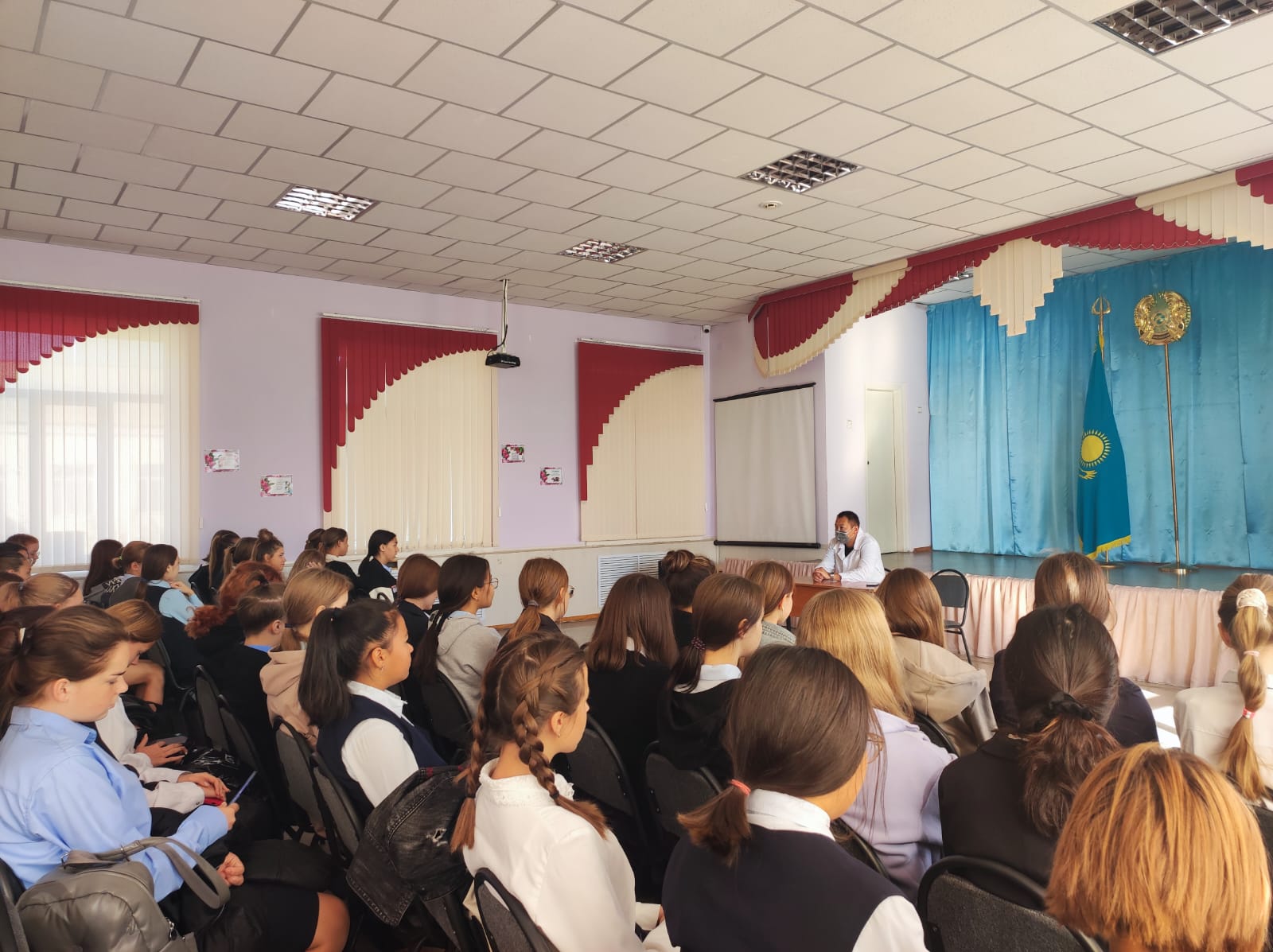 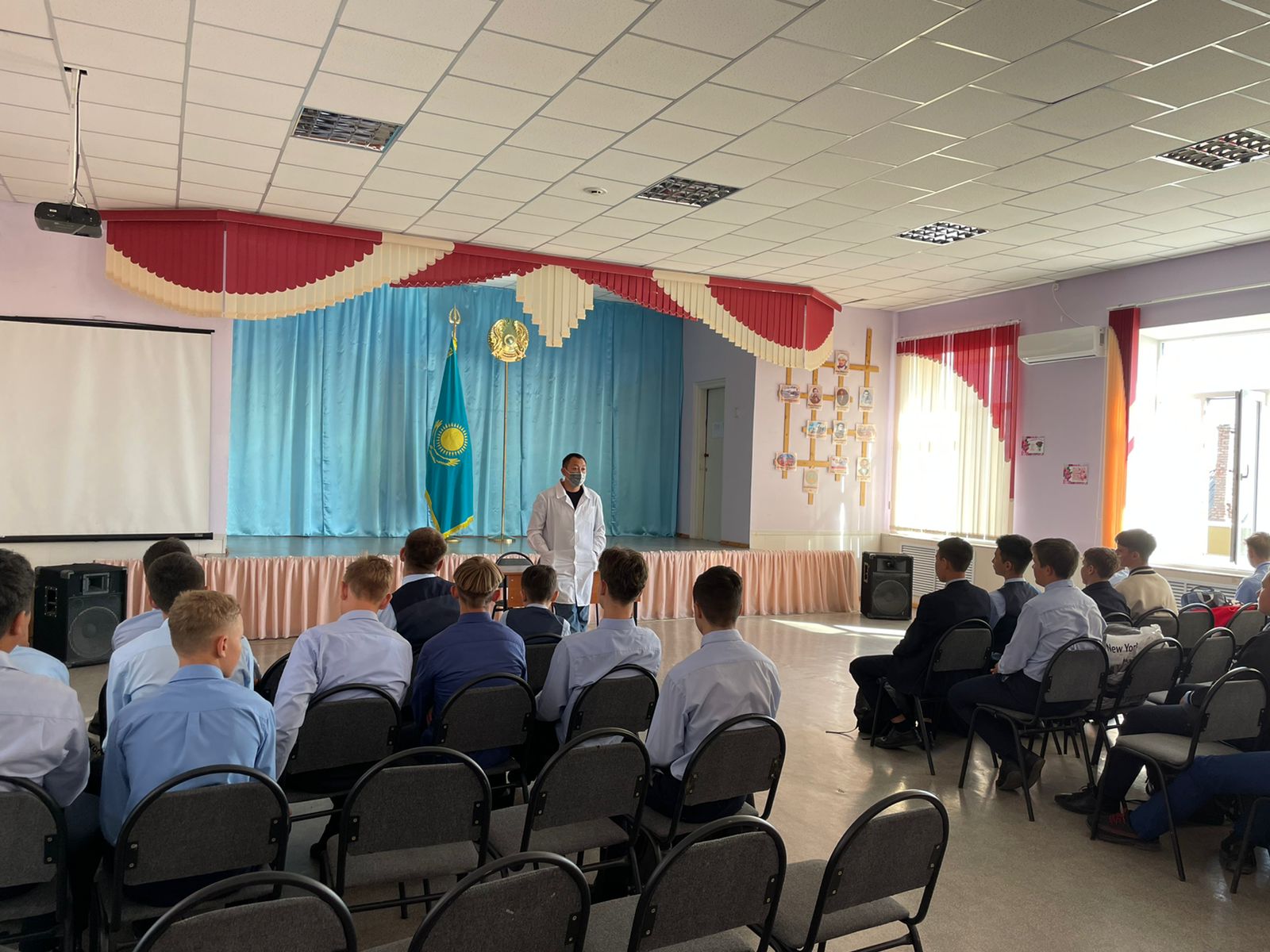 